ТЕРРИТОРИАЛЬНАЯ ИЗБИРАТЕЛЬНАЯ КОМИССИЯ ГОРОДА КАРАБАШАРЕШЕНИЕг. КарабашО досрочном прекращении полномочий председателя и членаучастковой избирательной комиссииизбирательного участка № 139с правом решающего голоса Ткачевой Е.Е.       Рассмотрев поступившее в письменной форме заявление председателя участковой комиссии избирательного участка № 139 Ткачевой Елены Евгеньевны о сложении своих полномочий до истечения срока полномочий, в соответствии с подпунктом «а» пункта 6 статьи 29 Федерального закона от 12.06.2002г. № 67-ФЗ «Об основных гарантиях избирательных прав и права на участие в референдуме граждан Российской Федерации»,   территориальная избирательная комиссия города Карабаша РЕШАЕТ:       1.  Освободить от должности председателя и досрочно прекратить полномочия члена участковой избирательной комиссии избирательного участка № 139 с правом решающего голоса Ткачевой Елены Евгеньевны.           2. Признать утратившими силу строку 9 таблицы приложения к решению Территориальной избирательной комиссии города Карабаша от 07.06.2018г.  № 51/520 «О формировании участковой избирательной комиссии избирательного участка № 139» и решение Территориальной избирательной комиссии города Карабаша от 07.06.2018г. № 51/534 «О назначении председателя участковой избирательной комиссии избирательного участка № 139».       3.  Направить настоящее решение в участковую комиссию избирательного участка № 139, для сведения и ознакомления Ткачевой Е.Е.       4. Разместить настоящее решение на странице Территориальной избирательной комиссии города Карабаша сайта администрации Карабашского городского округа в информационно-телекоммуникационной сети «Интернет».        Председатель комиссии					         С.М. Кожевников          Секретарь комиссии		                  		         Ю.В. Хисматулина*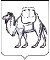 22 февраля 2019 года                      № 59/611